John SmithSuperintendentSeptember 4, 2021Dr. Deann CollinsDeputy State Superintendent of Teaching and LearningMaryland State Department of Education 200 W. Baltimore Street Baltimore, MD 21201Dear Dr. Collins:This letter is to inform you that the 2021-2022 Principal Effectiveness Evaluation results for Everywhere County Public Schools was uploaded to the designated Maryland State Department of Education (MSDE) server. The information below will provide important context for these results.Following the guidance outlined in the data collection manual, the uploaded results include student growth measures weighted at 30% and professional practice measures weighted at 70%. The evaluation of professional practice was conducted according to the Professional Standards for Educational Leaders.Our school system has included the 10 principals and assistant principals who were not fully evaluated and thus do not have a total rating due to administrative leave (3), starting too late in the year to complete the requisite number of observations (3), leaving employment with the school system before the ending of the school year (3), and changing position within the school system during the year (1). Principals in our data who have a “N” for Professional Practice year, have the professional practice scores from their prior observation cycle. Any principals who do not have their total model points add up to 100 have an “N” and their prior professional practice scores were not included in their evaluation data for this school year. Five of our principals have an evaluator assignment code equal to 5-Other, these principals were observed as part of a peer process. Any cells that do not have data and are not filled with NULL, are information that we meant to collect for that principal but were unable to collect.  Our school system utilized the following cut scores for our effectiveness ratings:If you have any questions, please contact “Data Contact’s Email”. Sincerely,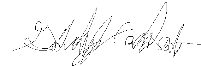 Datally ContactExecutive Director of Evaluation DataEverywhere County Public SchoolsCC:Katherine Stewart, Ph.D.  Acting Coordinator of Data and Accountability, Office of Leadership Development and School Improvement, Maryland State Department of EducationLori Ellis, Coordinator of Leadership Development, Office of Leadership Development and School Improvement, Maryland State Department of EducationRatingProfessional Practice Minimum Cut ScoreStudent Growth Minimum Cut ScoreTotal Effectiveness Minimum Cut ScoreHighly Effective652590Effective601575Developing501565Ineffective000